22.04 Математика5а кл   Тема урока: « Деление  на однозначное число в пределах1000 в столбик». Мы должны помнить, что когда мы делим, нам нужна перед глазами таблица умножения!Образцы: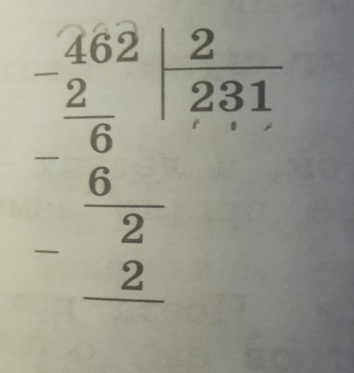 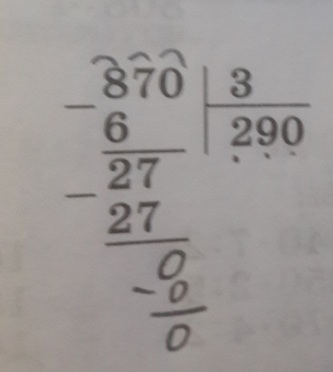 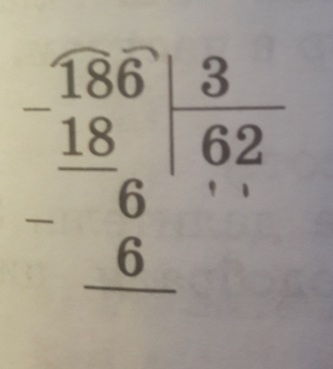 Решите примеры:   с.173 № 831 3) 2 примера,с.175 №845 2) 2 примера246:2               273:3        740:5          270 : 6         